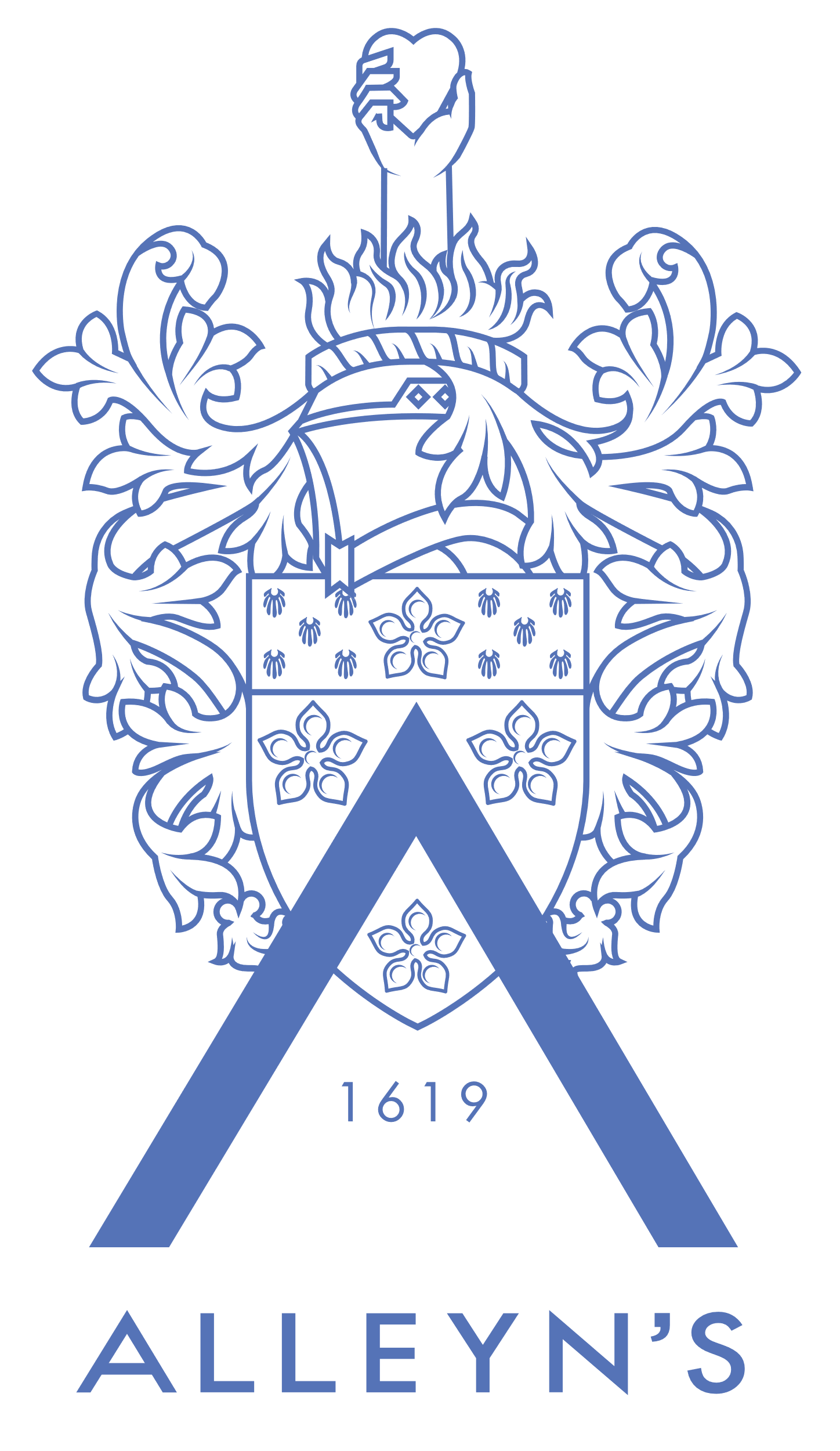 EQUAL OPPORTUNITIES MONITORING FORMWe are committed to ensuring that all applicants are treated fairly regardless of race, gender, disability, age, sexual orientation, religion or belief.  We therefore welcome applications from all sections of the community.To help us monitor our performance, we ask you to complete all relevant parts of this page.  This information is confidential and used solely for monitoring purposes. Completion of this form is optional. We separate this page on receipt of your application form before we consider your application.  The information recorded on this form will not be shown to the selection panel and is only accessible to members of the HR Department.For unsuccessful applicants this document will be destroyed after six months, but will be retained for the successful applicant(s).Vacancy applied for Sports Gap Year AssistantEthnic Origin Ethnic Origin Ethnic Origin Ethnic Origin Ethnic Origin I describe my ethnic origin as:I describe my ethnic origin as:I describe my ethnic origin as:I describe my ethnic origin as:I describe my ethnic origin as:Asian or Asian BritishAsian or Asian BritishAsian or Asian BritishBlack or Black BritishChinese or Other Ethnic Group  Bangladeshi  Bangladeshi  Bangladeshi  Black African  Chinese  Indian  Indian  Indian  Black Caribbean  Other Ethnic Group  Pakistani  Pakistani  Pakistani  Other Black  Other Asian  Other Asian  Other AsianMixedMixedMixedWhite  White and Black Caribbean  White and Black Caribbean  White and Black Caribbean  British  White and Black African  White and Black African  White and Black African  Irish  White and Asian  White and Asian  White and Asian  Irish Travelling Community  Other Mixed  Other Mixed  Other Mixed  Other WhiteOtherPlease Specify  Prefer not to sayGender Gender Gender Gender Gender Gender Gender FemaleFemaleIntersexMaleNon-BinaryNon-BinaryQueerTransgenderTranssexualTranssexualOtherPlease SpecifyPrefer not to saySexual OrientationSexual OrientationSexual OrientationSexual OrientationSexual OrientationSexual OrientationSexual OrientationAsexualAsexualBisexualFluid SexualityGay ManGay ManGay Woman / LesbianHeterosexual/StraightQueerQueerOtherPlease SpecifyPrefer not to sayBeliefBeliefBeliefBeliefBeliefBeliefBeliefAgnosticAgnosticAtheistBuddhistChristianChristianHinduHumanistJewishJewishMuslimSikhOtherPlease SpecifyPrefer not to sayDisabilityDisabilityDisabilityDisabilityDisabilityDisabilityDo you have a disability as defined by the Disability Discrimination Act 1995?Do you have a disability as defined by the Disability Discrimination Act 1995?Do you have a disability as defined by the Disability Discrimination Act 1995?Do you have a disability as defined by the Disability Discrimination Act 1995?Do you have a disability as defined by the Disability Discrimination Act 1995?Do you have a disability as defined by the Disability Discrimination Act 1995?Yes NoPrefer not to sayIf ‘yes’, please give brief details of the effects of your disability on your day-to-day activities, and any other information that you feel would help us to accommodate your needs and thus meet our obligations under the Disability Discrimination Act 1995.  A disability in no way precludes you from consideration for a position and the School wishes to assist and support applicants with a disability through the recruitment process.If ‘yes’, please give brief details of the effects of your disability on your day-to-day activities, and any other information that you feel would help us to accommodate your needs and thus meet our obligations under the Disability Discrimination Act 1995.  A disability in no way precludes you from consideration for a position and the School wishes to assist and support applicants with a disability through the recruitment process.If ‘yes’, please give brief details of the effects of your disability on your day-to-day activities, and any other information that you feel would help us to accommodate your needs and thus meet our obligations under the Disability Discrimination Act 1995.  A disability in no way precludes you from consideration for a position and the School wishes to assist and support applicants with a disability through the recruitment process.If ‘yes’, please give brief details of the effects of your disability on your day-to-day activities, and any other information that you feel would help us to accommodate your needs and thus meet our obligations under the Disability Discrimination Act 1995.  A disability in no way precludes you from consideration for a position and the School wishes to assist and support applicants with a disability through the recruitment process.If ‘yes’, please give brief details of the effects of your disability on your day-to-day activities, and any other information that you feel would help us to accommodate your needs and thus meet our obligations under the Disability Discrimination Act 1995.  A disability in no way precludes you from consideration for a position and the School wishes to assist and support applicants with a disability through the recruitment process.If ‘yes’, please give brief details of the effects of your disability on your day-to-day activities, and any other information that you feel would help us to accommodate your needs and thus meet our obligations under the Disability Discrimination Act 1995.  A disability in no way precludes you from consideration for a position and the School wishes to assist and support applicants with a disability through the recruitment process.CONFIDENTIAL INFORMATION FOR A DBS CHECKFull nameDate of birthPlease note:This information will only be used to confirm identity and to process a DBS or List 99 checkIt will not be used as part of the selection processPlease note:This information will only be used to confirm identity and to process a DBS or List 99 checkIt will not be used as part of the selection process